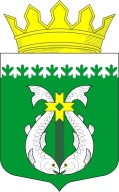 РОССИЙСКАЯ ФЕДЕРАЦИЯРЕСПУБЛИКА КАРЕЛИЯАДМИНИСТРАЦИЯ МУНИЦИПАЛЬНОГО ОБРАЗОВАНИЯ «СУОЯРВСКИЙ РАЙОН»ПОСТАНОВЛЕНИЕ24.05.2022                                                                                                                № 417Об утверждении Порядка выплаты компенсации затрат родителей (законных представителей) на воспитание и обучение детей-инвалидов на домуВ соответствии со  статьей 22 Закона Республики Карелия от 20 декабря 2013 года N 1755-ЗРК "Об образовании" Утвердить прилагаемый Порядок выплаты компенсации затрат родителей (законных представителей) на воспитание и обучение детей-инвалидов на дому (Приложение №1).Контроль над исполнением данного постановления возложить на заместителя главы  администрации – начальника отдела образования Смирнову Е.Н.Глава администрациимуниципального образования«Суоярвский район»                                                                                    Р.В. ПетровРазослать: дело – 1; ОО и СП – 1; ОО -7, МКУ «ЦБ»- 1Приложение № 1 к Постановлению администрации муниципального образования «Суоярвский район» от ПОРЯДОКвыплаты компенсации затрат родителей(законных представителей) на воспитание и обучение детей-инвалидов на дому1. Общие положения 1.1.Настоящий порядок в соответствии  со  статьей 22 Закона Республики Карелия от 20 декабря 2013 года N 1755-ЗРК "Об образовании", постановлением администрации муниципального образования «Суоярвский район» от 11.09.2014 г № 671 «О Порядке расходования субвенции на обеспечение мер социальной поддержки и  социального обслуживания обучающихся (воспитанников)  с ограниченными возможностями здоровья (детей-инвалидов и детей-инвалидов со сложной структурой нарушений, не  обслуживающих себя самостоятельно) обучающихся и  воспитываемых в муниципальных дошкольных и  общеобразовательных организациях Суоярвского района, устанавливает порядок и условия выплаты компенсации затрат родителей (законных представителей)  на воспитание и обучение детей-инвалидов на дому (далее порядок.).1.2. Компенсация затрат родителей (законных представителей) на воспитаниеи обучение детей-инвалидов на дому осуществляется в форме денежной выплаты(далее - компенсация).1.3 Категории лиц имеющих право на компенсацию: дети – инвалиды, обучающиеся на дому. 1.4. Размер выплаты устанавливается постановлением Правительства Республики Карелия от 01 августа 2006 года №111-П. 					2. Порядок обращения2.1. Для получения компенсации один из родителей (законных представителей) обучающегося подает на имя руководителя муниципальной образовательной организации, в которой обучающийся проходит обучение (далее - образовательная организация), заявление по форме согласно приложению к настоящему Порядку. К заявлению прикладываются следующие документы: Копия документа устанавливающего личность родителя (законного представителя) Копии документов, подтверждающего установление опеки или попечительства  В случае отсутствия в образовательной организации, - копий свидетельства об инвалидности, заключения медицинской организации о необходимости обучения на дому, свидетельства о рождении ребенка (паспорта).					3. Решение о назначении3.1. Решение о назначении компенсации принимается руководителем образовательной организации в течение 15 рабочих дней со дня подачи заявления.3.2. Компенсация назначается один раз в год по  обращению одного из родителей (законных представителей) ребенка в образовательную организацию с заявлением, но не ранее возникновения права на компенсацию.3.3. Выплата компенсации производится образовательной организацией через кредитную организацию на лицевой счет заявителя в течение  30 рабочих дней  с даты подачи заявления.Приложение №1к Порядку выплаты компенсации затрат родителей (законных представителей) на воспитание и обучение детей-инвалидов на домуРуководителю ___________________________________               наименование образовательной организацииот__________________________________________________________________                        фамилия, имя, отчество___________________________________данные паспорта либо иного документа, удостоверяющего личность___________________________________ серия, номер, когда и кем выданпроживающего по адресу: ____________________________________________________________________ЗАЯВЛЕНИЕна компенсацию затрат родителей (законных представителей) 
на воспитание и обучение детей-инвалидов на домуПрошу  Вас  компенсировать  мне  затраты на воспитание и обучение моего сына (дочери), ____________________________________________, (фамилия, имя, отчество) являющегося (-юся) ребенком-инвалидом проходящего обучение на дому в ___________________________________________________,                  наименование образовательной организации, класс, группаденежные средства перечислить на лицевой счет _________________________________________________________Приложение: реквизиты банковской организации_____________                                  ____________________________    Дата                                             Подпись заявителя